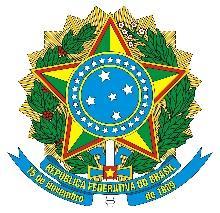 SERVIÇO PÚBLICO FEDERALUNIVERSIDADE FEDERAL DE ALAGOASPRÓ-REITORIA DE PESQUISA E PÓS-GRADUAÇÃOCOORDENAÇÃO DE PÓS-GRADUAÇÃOANEXO III 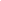 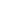 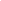 FORMULÁRIO DE PRESTAÇÃO DE CONTASFORMULÁRIO DE PRESTAÇÃO DE CONTASFORMULÁRIO DE PRESTAÇÃO DE CONTASIDENTIFICAÇÃO DO BENEFICIÁRIOIDENTIFICAÇÃO DO BENEFICIÁRIOIDENTIFICAÇÃO DO BENEFICIÁRIONOME COMPLETO DO(A) BENEFICIÁRIO(A) DO AUXÍLIO:NOME COMPLETO DO(A) BENEFICIÁRIO(A) DO AUXÍLIO:CPF:ENDEREÇO COMPLETO:ENDEREÇO COMPLETO:ENDEREÇO COMPLETO:CEP:CIDADE/UFTELEFONE COM DDD:PROGRAMA DE PÓS-GRADUAÇÃO EM:Nº DO PROCESSO DE SOLICITAÇÃO:23065._______________________/2021-_______23065._______________________/2021-_______PERÍODO DE UTILIZAÇÃO DOS RECURSOS:De 	/ 	/ 	 até  	/ 	/	De 	/ 	/ 	 até  	/ 	/	NATUREZA DE DESPESAVALOR RESERVADO CONFORME PLANO DE TRABALHO (ANEXO II)(R$)VALOR UTILIZADO(R$)Material de ConsumoOutros Serviços de Terceiros - Pessoa JurídicaTOTALDECLARAÇÃO DO(A) BENEFICIÁRIO(A)Declaro que a aplicação dos recursos foi feita de acordo com o plano de trabalho aprovado pela Pró-Reitoria correspondente, objeto do auxílio financeiro recebido, responsabilizando-me pelas informações contidas nesta prestação de contas.PARECER TÉCNICO DO DEPARTAMENTO FINANCEIRO (PARA USO EXCLUSIVO DO DCF):(    ) DEFERIDA(    ) INDEFERIDA                  MOTIVO: __________________________________________________________________________